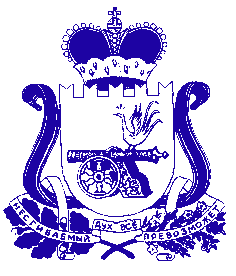 АДМИНИСТРАЦИЯ БОРКОВСКОГО СЕЛЬСКОГО ПОСЕЛЕНИЯ ДЕМИДОВСКОГО РАЙОНА СМОЛЕНСКОЙ ОБЛАСТИП О С Т А Н О В Л Е Н И Еот 07.12.2023 № 51Об утверждении Порядка ведения систематизированного учета данных о количестве животных без владельцев, обитающих на территории Борковского сельского поселения Демидовского района Смоленской областиВ целях регулирования сбора данных по учету количества животных без владельцев, обитающих на территориях соответствующих муниципальных образований Смоленской области, предусмотренных пунктом 7 Порядка предотвращения причинения животными без владельцев вреда жизни или здоровью граждан на территории Смоленской области, утвержденного постановлением Администрации Смоленской области от 5 октября 2023 г. № 590, в соответствии с Уставом Борковского сельского поселения Демидовского района Смоленской области, Администрация Борковского сельского поселения Демидовского района Смоленской области ПОСТАНОВЛЯЕТ:1. Утвердить Порядок ведения систематизированного учета данных о количестве животных без владельцев, обитающих на территории Борковского сельского поселения Демидовского района Смоленской области (приложение).2. Опубликовать настоящее постановление в периодическом печатном средстве массовой информации Борковского сельского поселения Демидовского района Смоленской области «ВЕСТНИК Борковского сельского поселения».3. Настоящее постановление вступает в силу с момента официального опубликования.4. Контроль за исполнением настоящего постановления оставляю за собой.Глава муниципального образованияБорковского сельского поселенияДемидовского района Смоленской области                                              С.В. ДмитриевПриложениек постановлению АдминистрацииБорковского сельского поселенияот 07.12.2023 № 51Порядокведения систематизированного учета данныхо количестве животных без владельцев, обитающихна территории Борковского сельского поселения Демидовского района Смоленской области1. Настоящий Порядок устанавливает механизм проведения мониторинга состояния популяции животных без владельцев, подлежащих отлову, транспортировке, передаче в приют, учету, регистрации, вакцинации, маркированию, обработке против эндо- и эктопаразитов, стерилизации (кастрации), содержанию, лечению, возврату в прежние места обитания, на территории Смоленской области (далее - мониторинг).2. Целью мониторинга является установление численности животных без владельцев на территории Смоленской области для проведения мероприятий в области обращения с животными без владельцев и предотвращения причинения животными без владельцев вреда жизни или здоровью граждан. Количество животных без владельцев, определенное по результатам осуществления мониторинга, является ориентировочным (приблизительным) в связи с тем, что провести абсолютный учет численности животных без владельцев не представляется возможным.3. При проведении мониторинга собираются и систематизируются сведения о численности популяции животных без владельцев в каждом муниципальном образовании Смоленской области. 4. Методами сбора сведений о численности популяции животных без владельцев являются:4.1. Объезды (обходы) территорий соответствующего муниципального образования в Смоленской области, которые осуществляются посредством визуального подсчета животных без владельцев. По результатам объезда (обхода) территории составляется акт по форме, согласно Приложению к настоящей Методике.К участию в объездах (обходах) могут привлекаться представители исполнительных органов Смоленской области, органов местного самоуправления муниципальных образований Смоленской области, общественных и иных организаций, волонтеры, граждане, которые могут оказать содействие в уточнении места обитания и подсчете количества животных без владельцев.4.2. Опрос жителей, проживающих на территории соответствующего муниципального образования Смоленской области.4.3. Анализ обращений граждан и организаций по фактам нахождения животных без владельцев на территории соответствующего муниципального образования Смоленской области, в том числе обращений и сообщений в сети «Интернет».4.4. Анализ данных полученных с помощью камер видеофиксации.Приложение                                                                                                 к Порядку ведения систематизированного                                                                                               учета данных о количестве животных без                                                                                           владельцев, обитающих на территории                                                                                 Борковского сельского поселенияДемидовского района Смоленской областиАКТ ОБЪЕЗДА (ОБХОДА) АКТ ОБЪЕЗДА (ОБХОДА) АКТ ОБЪЕЗДА (ОБХОДА) АКТ ОБЪЕЗДА (ОБХОДА) АКТ ОБЪЕЗДА (ОБХОДА) АКТ ОБЪЕЗДА (ОБХОДА)                  "__" __________ 20__ г.                 "__" __________ 20__ г.                 "__" __________ 20__ г.(населенный пункт с указанием муниципального образования)(населенный пункт с указанием муниципального образования)(населенный пункт с указанием муниципального образования)Комиссией в составе:Комиссией в составе:Комиссией в составе:Комиссией в составе:Комиссией в составе:Комиссией в составе:(должность, ФИО)(должность, ФИО)(должность, ФИО)(должность, ФИО)(должность, ФИО)(должность, ФИО)в присутствиив присутствиив присутствиив присутствиив присутствиив присутствии(ФИО граждан/волонтеров/представителей общественных организаций)(ФИО граждан/волонтеров/представителей общественных организаций)(ФИО граждан/волонтеров/представителей общественных организаций)(ФИО граждан/волонтеров/представителей общественных организаций)(ФИО граждан/волонтеров/представителей общественных организаций)(ФИО граждан/волонтеров/представителей общественных организаций)"__" ____________ 20__ года с "__" час. __ мин. до "__" час. __ мин."__" ____________ 20__ года с "__" час. __ мин. до "__" час. __ мин."__" ____________ 20__ года с "__" час. __ мин. до "__" час. __ мин."__" ____________ 20__ года с "__" час. __ мин. до "__" час. __ мин."__" ____________ 20__ года с "__" час. __ мин. до "__" час. __ мин."__" ____________ 20__ года с "__" час. __ мин. до "__" час. __ мин.проведено обследование населенного пункта _____________________ с целью визуальной фиксации животных без владельцев, обитающих на территории населенного пункта.проведено обследование населенного пункта _____________________ с целью визуальной фиксации животных без владельцев, обитающих на территории населенного пункта.проведено обследование населенного пункта _____________________ с целью визуальной фиксации животных без владельцев, обитающих на территории населенного пункта.проведено обследование населенного пункта _____________________ с целью визуальной фиксации животных без владельцев, обитающих на территории населенного пункта.проведено обследование населенного пункта _____________________ с целью визуальной фиксации животных без владельцев, обитающих на территории населенного пункта.проведено обследование населенного пункта _____________________ с целью визуальной фиксации животных без владельцев, обитающих на территории населенного пункта.В ходе проведения обхода установлено следующее количество животных без владельцев:В ходе проведения обхода установлено следующее количество животных без владельцев:В ходе проведения обхода установлено следующее количество животных без владельцев:В ходе проведения обхода установлено следующее количество животных без владельцев:В ходе проведения обхода установлено следующее количество животных без владельцев:В ходе проведения обхода установлено следующее количество животных без владельцев:Вид животногоВид животногоОбщее количество визуально зафиксированных животных без владельцев из числа визуально зафиксированных животныхиз числа визуально зафиксированных животныхиз числа визуально зафиксированных животныхВид животногоВид животногоОбщее количество визуально зафиксированных животных без владельцев имеющие несмываемые или неснимаемые меткиимеющие несмываемые или неснимаемые меткине имеющие несмываемые или неснимаемые метки 112334СобакиСобакиКошкиКошкиПодписи членов Комиссии:(должность)(подпись)(ФИО)(должность)(подпись)(ФИО)